NORWEGIAN DUO KREAM RECRUIT IMANOS FOR ETHEREAL NEW ANTHEMIC HOUSE SINGLE, “CHOICES”LISTEN HERE:  https://BigBeat.lnk.to/choicesPROUT TODAY VIA BIG BEAT RECORDS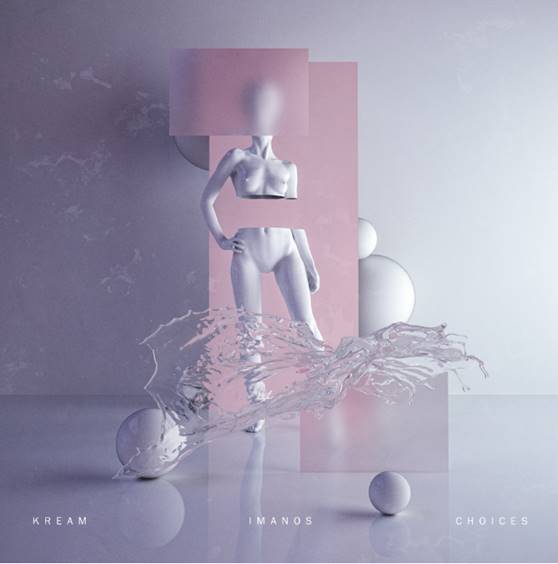 The Norwegian electronic pop duo KREAM is fast earning a reputation for churning out undeniable hit after undeniable hit, and their streak continues today with “Choices,” a new single featuring the budding DJ (and Diplo/Jessie J collaborator) Imanos, who teamed up with KREAM on production for the track. Known for their high-energy brand of house juxtaposed by moody undertones, KREAM’s production on “Choices” is perfectly exemplary of their signature Scandinavian touch, featuring an ethereal intro and sublime vocals. The song explodes in anthemic fashion by the time the first chorus sneaks up, turning “Choices” into an indisputable contender for one of 2020’s songs of the summer  - LISTEN HERE!Hailing from Bergen, Norway, KREAM is the brainchild of the talented brothers Daniel and Markus Slettebakken. Initially discovered on SoundCloud through their remixes, the duo signed a deal with Big Beat Records when it came time to start churning out their own music. Soon after they delivered the hit single "Taped Up Heart," featuring Swedish vocalist Clara Mae. The song peaked at #21 on Billboard's Dance/Electronic chart and has racked up 100+ million streams. Other recent releases include “Enough,” a collaboration with Cazztek and Shoffy, “Decisions” featuring Maia Wright and “Deep End” featuring JHart, whose Eden Prince Remix spent weeks in the top spot of Spotify’s Mint playlist. KREAM continues to produce official remixes for major artists such as Dua Lipa, Kyle & Kehlani, Tove Lo, Anne Marie, Bazzi, Zara Larsson, Matoma, and Jess Glynne. The beginning of 2019 saw KREAM embark on their first US tour with Lost Kings before heading to Europe with Matoma. Originally from Vancouver, Imanos is the moniker of the Brooklyn-based DJ and producer James Somani. The budding DJ honed his craft holding residencies at NYC nightclubs, quickly becoming a tastemaker in the electronic world. He has worked on several tracks as an artist, most notably co-producing and featuring on Diplo’s ‘Revolution’ and co-writing the title track off of Jessie J’s last album, Sweet Talker. From his production work, he has gained support from the likes of David Guetta, Diplo, The Chainsmokers, DJ Snake, Pete Tong, and A-Trak to name a few. His debut single, 'Gunshy' feat. Pusha T was featured on the soundtrack for the hit action film, xXx: Return of Xander Cage, as well as a national ad campaign for Simple Mobile. A versatile artist who experiments with fusing pop, house, and big room dance sounds, his output has already garnered support from Apple Music, Beats 1 and TIDAL flagship playlists. In 2020 the rising artist plans to release several new singles, poised for a global impact via his newly launched imprint, Summer Somewhere in collaboration with some of the hottest names in dance music.With “Choices” and the prolific rate at which they work, KREAM is poised to shoot up the charts, and hopefully before long be tearing up dance floors worldwide… once we can leave our houses! CONNECT WITH KREAM:Instagram | Facebook | Twitter | SpotifyCONNECT WITH IMANOS:Instagram | Facebook | Twitter | SpotifyPRESS ASSETS: https://press.wearebigbeat.com/artists/kream/FOR MORE INFORMATION:Paige Rosoff – Big Beat Records Paige.Rosoff@atlanticrecords.com